The Chillicothe and Ross County Public LibraryBoard of TrusteesJune 14, 2023Present:	Board Members	Tamra Lowe, Lori Graves, Rob Augg,		Susan Congrove, Cathy Adams, 		and Allison Lutz, Student Trustee        Absent:		Retha Simmons-Jones and Angela HirschOthers Present:		James Hill, Executive Director		Cassie Stout, Chief Fiscal Officer		Wendy Payne, Deputy Fiscal Officer 		Heather VanGundy, Collection Development CoordinatorThe meeting was called to order at 4:32 p.m. by Tamra Lowe, President.Lori Graves was appointed secretary pro-tem.PUBLIC COMMENT				                                          			Memo	BOARD APPOINTMENT		A letter was received from Board of Commissioners, dated May 22, 2023 notifying Mr. Robert Augg of his appointment to the Library Board for a term of June 1, 2023 through December 31, 2025.			Pers. “A”SWEARING -IN			Memo	                         OATH OF OFFICE       “Do you solemnly swear (or affirm) that you will support the Constitution of the United States and the Constitution of the State of Ohio;   and that you will faithfully and impartially discharge your duties as a member of the Board of Trustees of the Chillicothe and Ross County Public Library, Ross County, Ohio to the best of your ability, and in accordance with the laws now in effect and hereinafter to be enacted, during your continuance in said office, and until your successor is elected and qualified?(The answer is:    “I do”)                                                 _____________________________	                                  	                                                                       Robert AuggAdministered by: ____________________________this 14th day of June 2023				                                              Gen. Fin. “C”		                                               Resolution 27-23CONSENT AGENDAC. Adams moved and S. Congrove seconded the adoption of the following resolution.That the minutes of the May 10, 2023 Regular meeting be approved as presented and,That the financial reports as presented from Fiscal Officer’s records and the monthly financial statements of the Fiscal Officer for May be received and filed for audit and,That Then and Now Purchase Order #249-2023 to EnvisionWare in the amount of $3,893.91 for Mobile Print Services be approved and, That the bills listed under date of June 14, 2023 be approved for payment and,That the following donations be accepted: $500 donation from Junior Civic League for Bookworm, $20 unrestricted donation from anonymous NS patron and $500 from IMLS-BEBS Grant.The roll being called, the vote resulted as follows:T. Lowe          Y          L. Graves          Y         S. Congrove       Y       R. Augg          Y          C. Adams         Y                              June Financial ReportDirector’s ReportJuneWelcome back to Rob Augg. Upon John Owens’ resignation, I reached out to Rob to see if he was interested in re-joining the board. His last term ended in December 2020. I was able to get him appointed very quickly by the county commissioners. His term ends in 2025.	Our IT Manager, CJ Stephens, has been appointed to the OPLIN board for a 3-year term. OPLIN, the Ohio Public Library Information Network, provides internet to all 251 public libraries in Ohio, manages the Ohio Web Library databases, sends our SMS text notifications, houses servers, and provides tech and website support, and more. OPLIN is funded by the Public Library Fund and organized through the Ohio Revised Code. The board has an executive function, and is not just advisory. Congratulations, CJ!      I received notification last week that I was elected by peers to the SEO Advisory Board for a 3-year term that commences July 1. The Advisory Board meets quarterly and helps guide the direction of our consortium. Potential changes in the next 3 years may include circulation software updates and/or a new software provider. As the second largest library in SEO, I think we have a chance to push the organization into some exciting new areas.	The Huntington location officially closed on Friday, May 25. We were able to re-house the furniture, so nothing ended up going into storage. Staff were reassigned to Bainbridge and Main. The Huntington community continues to express disappointment in the closing. We will continue to send the Bee to the township.      OLC is still closely watching the state budget process. I forwarded an email last week to the board about the current language in the Senate's budget. So far, PLF funding is proposed to stay the same as recommended by the Governor and the House. Some of the language about levies was also tweaked. The Legislative Network is meeting on Friday to get more information about the current bill. I'll continue to share updates as they become available.      I'm excited to announce that our graphic designer, Allison Metzger, won a PR Xchange Award from the American Library Association! This is a national competition. Allison won for the spiral bound Bookworm activities book from last year. From the notification: "Our panel of 15 judges were very impressed with the depth and breadth of all the work submitted." As part of the ceremony, the booklet will be on display at this month's annual ALA conference in Chicago. Allison has also been invited to attend the award ceremony.Landscaping update:  Work has resumed on the 5th Street end of the Annex and should be completed soon. We’re also looking at removing the tree island in the middle of the Northside drive through. The tree is mature and roots are causing issues in the blacktop. We have also had requests from the community to create closer wheelchair accessible parking spots to the door. As we plan for milling and blacktop replacement, we may reconfigure that entire area.Annex renovation update:  The construction company is finalizing contracts and mobilizing. We’re hopeful actual construction will start soon.Personnel Committee report The Personnel Committee meet at 4 p.m. just before the regular Board meeting. The agenda included:Review/update vacation leave policy and vacation accrual table4.4.1 Vacation LeaveDeletions/changes are struck through. New language is italicized.Vacation with pay is granted to all accrued by regular full-time, regular part-time, and part-time employees.A new employee who has service credit with the State of Ohio or any political subdivision of the State (i.e., township, municipality, library, school district, health district, etc.) may use prior service credit for the purpose of computing vacation leave.  Employees must submit a service credit statement to certify eligible years of service.  Employees who have retired from a state-offered retirement plan are not entitled to have prior service counted for the purposes of computing vacation leave.With prior approval of the Executive Director or Chief Fiscal Officer, an employee may “borrow” against vacation expected to be earned accrued during the current calendar year, provided such “borrowing” is not in excess of the total vacation for which the employee is eligible to earn in that calendar year.  In no case may an employee “borrow” against vacation to be earned in a succeeding calendar year.An employee who has “borrowed” vacation time and who leaves employment with a deficit of earned vacation time will reimburse CRCPL for the difference of the value between the vacation time used and the vacation time actually earned by the employee at the date of the employee’s separation from service by deduction from the employee’s last paychecks.Eligible employees accrue pro-rated hours based on their regular weekly schedule. Half-hour increments are rounded to the next whole hour. In the event that a regular full-time employee has a pre-approved reduced schedule, their usual accrual rate will be prorated proportionally.Vacation leave accrues at the following rates: 											Pols. “A”											Resolution 28-23Update vacation policy and accrual tableC. Adams moved and L. Graves seconded the adoption of the following resolution.That Vacation Policy 4.4.1 and associated accrual table be updated as presented by the Personnel Committee. The roll being called, the vote resulted as follows:T. Lowe          Y          L. Graves          Y         S. Congrove       Y       R. Augg          Y          C. Adams         Y                              Review/update pay bands											Pers. “B”											Resolution 29-23Update pay bands C. Adams moved and S. Congrove seconded the adoption of the following resolution.That the pay bands be updated as presented by the Personnel Committee effective for pay beginning July 2, 2023 to be paid July 21, 2023.The roll being called, the vote resulted as follows:T. Lowe          Y          L. Graves          Y         S. Congrove       Y       R. Augg          Y          C. Adams         Y                              Add Grant Writer & Development Assistant PositionGrant Writer & Development Assistant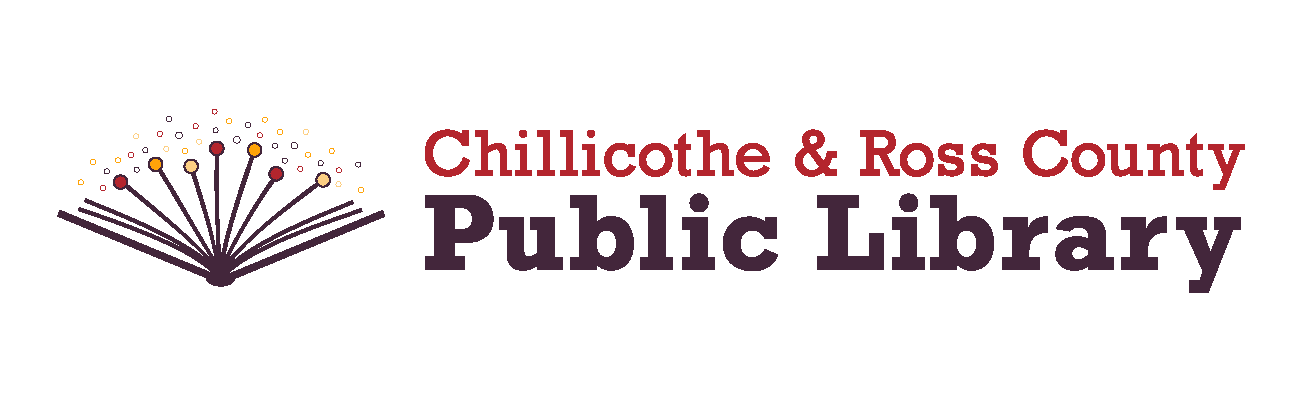 Supervisor:     	Communications & Marketing Manager									Position:	FLSA Exempt									Pay Band:	CPosition SummaryThe Grant Writer and Development Assistant identifies, applies for, and manages grants that support the library's programs, services, and facilities. The position works closely with the Executive Director and is a part of the Communications and Marketing team that cultivates relationships with funders and community partners, writes compelling grant proposals, and manages grant-funded projects from start to finish. Essential Duties & ResponsibilitiesIdentify and research potential funding sources, including government agencies, private foundations, corporations, and other organizations that support libraries, literacy, education, and other community programs. Manage multiple projects and priorities including researching for funding sources, writing grant proposals, managing existing grants, reporting to stakeholders, and working on special projects. Manage the grant application process, including developing a grant database that includes tracking deadlines, budget adherence and any other grant requirements. Serve as liaison to all funding agencies and organizations.Cultivate relationships with funders and community partners, including maintaining regular communication and providing updates on grant-funded projects. Build alliances with local, regional, and state foundations. Liaison with the Friends of the Library and other local organizations that support the library’s mission. Assist with donor cultivation and stewardship, including writing thank you letters, creating donor recognition materials, and maintaining accurate records of gifts and pledges. Support the Executive Director in strategic planning and implementing fundraising events and campaigns, such as annual appeals, online giving campaigns, open houses, and other special events. Coordinate with the Chief Fiscal Officer to create expenditure and income budgets to accompany proposals and track grant funding post award.Prepare reports and presentations on grant funding status. Collaborate with library staff, volunteers, and community partners to identify priorities and develop proposals that align with the library's strategic goals and mission. Attend professional development opportunities to stay informed about grant funding trends, regulations, and best practices. Work in public service areas as assigned: including answering reference and information questions; checking materials in and out; answering the telephone; issuing borrower’s cards; processing materials, shipments, and reports; shelving, shelf reading, etc.Perform related duties as assigned.QualificationsBachelor's degree in English, communications, library science, or related field. Minimum of 2 years of grant writing experience, preferably in a nonprofit or public sector organization. Excellent writing, editing, and research skills, with attention to detail and the ability to write persuasively. Strong organizational skills and ability to manage multiple projects simultaneously. Ability to work independently and as part of a team, with excellent interpersonal and communication skills. Familiarity with grant funding sources, application processes, and reporting requirements. Proficiency with Microsoft Office Suite and other relevant software applications. Passion for libraries, literacy, and community engagement. Must successfully pass a criminal background check. Supervisory/Management ResponsibilitiesResponsible for library locations in the absence of a manager.InteractionFrequent interaction with library employees, patrons, agencies, and community partners.Computer/Technology Skills/Equipment/Software SkillsCommon technology used in this position includes but is not limited to Outlook, Data Entry, Electronic Resources, SirsiDynix ILS, Microsoft Programs, Intranet (StaffNet), Internet (www.CRCPL.org) Laptop, WordPress content management, Google Drive, and other library-related software applications.Travel RequirementsTravel by automobile is required for position management responsibilities and training.Frequency of travel:	OccasionalPhysical DemandsAbility to regularly lift/push/pull up to 50 pounds.Often required to perform tasks at a desk for extended periods of time.Manual dexterity and physical ability to perform essential duties requiring continual standing, reaching, bending, and walking.Nature of work requires an ability to effectively communicate and exchange information, collect, compile, and prepare work documents operating standard business office equipment.Work EnvironmentMajority of the work performed in a general office/library setting.Requires availability for extended or nontraditional hours as needed to perform job duties.Requires periodic participation and attendance at related library events and training.ScheduleDisclaimerThe information in this summary indicates the general nature and level of work performed within this role. It is not designed to contain or be interpreted as a comprehensive inventory of all duties, responsibilities, and qualifications required of employees assigned to this position. 											Pers. “B”											Resolution 30-23Approve Grant Writer & Development Assistant job descriptionC. Adams moved and R. Augg seconded the adoption of the following resolution.That the Grant Writer position and job description be approved as presented by the Personnel Committee. The roll being called, the vote resulted as follows:T. Lowe          Y          L. Graves          Y         S. Congrove       Y       R. Augg          Y          C. Adams         Y                              Staffing ChangesHire Melissa Lawson and accept Kimberly Wagner resignation	               Pers. “A”	               Resolution 31-23Staffing ChangesL. Graves moved and S. Congrove seconded the adoption of the following resolution.That Melissa Lawson be hired as Youth Services Assistant at a rate of $17.50 with all other benefits to accrue effective May 30, 2023 and that the resignation of Kimberly Wagner be accepted as of June 16th., 2023.The roll being called, the vote resulted as follows:T. Lowe          Y          L. Graves          Y         S. Congrove       Y       R. Augg          Y          C. Adams         Y                              Renew Ohio Plan (effective July 1)Our property & liability insurance from the Ohio Plan and cyber coverage from RPS/Lloyds are up for renewal. Both policies are offered through broker Rinehart-Walters-Danner as in years past. Coverage limits have increased due to inflation, however, the Ohio Plan policy premium is down $289 from last year.  The cyber premium is up $94. Our net cost is down $195 over last year.											Gen. Fin.“B”											Resolution 32-23Renew Ohio Plan C. Adams moved and S. Congrove seconded the adoption of the following resolution.That the Chief Fiscal Officer be authorized to renew the contract with Rinehart, Walters & Danner Insurance (The Ohio Plan) for auto, liability, property and employee blanket bond insurance coverage for the period of 7/1/2023 through 6/30/2024 at a cost of $26,008 and renew with RPS for cyber coverage for the same period at a cost of $3,522. The roll being called, the vote resulted as follows:T. Lowe          Y          L. Graves          Y         S. Congrove       Y       R. Augg          Y          C. Adams         Y                              Ratify renewal of statewide delivery contract with Priority Dispatch Our contract with the State Library of Ohio for statewide delivery services from Priority Dispatch is up July 1. This service allows our patrons to borrow materials from the other SEO libraries across the state, as well as managing deliveries between our locations. Our county branch locations receive deliveries 2-3 times per week, and Northside and Main receive deliveries daily, which means that patrons rarely have to wait more than a few days to receive their requested materials. Will see a decrease once Huntington Branch is removed.											Gen. Fin.“B”											Resolution 33-23Renewal of statewide delivery contract with Priority Dispatch C. Adams moved and S. Congrove seconded the adoption of the following resolution.That the Director or Fiscal Officer enter into a one year (7/1/2023-6/30/2024) contract for $48,817.80 with State Library of Ohio for the statewide delivery service The roll being called, the vote resulted as follows:T. Lowe          Y          L. Graves          Y         S. Congrove       Y       R. Augg          Y          C. Adams         Y                              Landscaping quote for Main bus stop/6th St. area and side of Main buildingWe requested a quote from Rhoads, the landscapers that completed Kingston and Northside, for the walking path and beds along the bus stop/6th Street area as well as complementary native plantings in the bed along the south side of the Main Library that is currently empty. Total cost to install the walking path as well as plants and labor is $14,984.											Gen. Fin.“B”											Resolution 34-23Approve landscaping quote for Main bus stop/6th St. area and side of Main buildingC. Adams moved and R. Augg seconded the adoption of the following resolution.That the Director be authorized to contract with Rhoads Landscaping to landscape the bus stop area and south side of Main in the amount of $14,984.The roll being called, the vote resulted as follows:T. Lowe          Y          L. Graves          Y         S. Congrove       Y       R. Augg          Y          C. Adams         Y                              Two-year HVAC service contract for all library locationsWe advertised for quotes for a 2-year service contract for all of the locations we own, plus Bainbridge. We have received three quotes: JLS: $13,460 per year for 2 years, Advanced Services: $17,777.26 per year for 2 years, and Limbach: $26,732 year one, $27,266.64 year two. JLS came in the lowest and we have been pleased with their service in the past. HVAC replacement in FrankfortWe requested quotes to replace the aging HVAC unit in Frankfort. We received three quotes: JLS: $8,300, Advanced Services: $8,750.10, and Limbach: $11,452.50. 											Gen. Fin.“B”											Resolution 35-23Approve HVAC service contract for all library locations and HVAC replacement at FrankfortC. Adams moved and L. Graves seconded the adoption of the following resolution.That the Director be authorized to contract with JLS Building Services for a two-year service agreement on HVAC equipment at Main, Annex, Maintenance Building, Northside, Richmond Dale, Frankfort, Kingston, and Bainbridge at a cost of $13,460 per year. And That the Director be authorized to contract with JLS Building Services to replace the HVAC unit in Frankfort at a cost of $8,300. The roll being called, the vote resulted as follows:T. Lowe          Y          L. Graves          Y         S. Congrove       Y       R. Augg          Y          C. Adams         Y                              Adjourn at 5:20p.m.______________________________                       _____________________Lori Graves, Pro-Tem, Secretary                                  Tamra Lowe, PresidentClerk's Balance  May 1, 2023Clerk's Balance  May 1, 2023$5,908,650.26May ReceiptsMay Receipts+$352,157.84TotalTotal$6,260,808.10May ExpendituresMay Expenditures-$351,223.76Ledger Balance May 31, 2023Ledger Balance May 31, 2023$5,909,584.34Outstanding ChecksOutstanding Checks+$59,891.85TotalTotal$5,969,476.19Petty CashPetty Cash-$520.00Doris T. Culp Fund - StockDoris T. Culp Fund - Stock-$10,500.00A. R. Schlegel Fund - KNB CDA. R. Schlegel Fund - KNB CD-$10,000.00Kingston Money MarketKingston Money Market-$424,303.94Star OhioStar Ohio-$5,228,596.02UBS/LPL Certificate of DepositUBS/LPL Certificate of Deposit-$235,000.00Checking Balance Checking Balance $60,556.23Approval of Bills June 14, 2023Approval of Bills June 14, 2023Approval of Bills June 14, 2023Approval of Bills June 14, 2023Approval of Bills June 14, 2023Approval of Bills June 14, 2023Ashley GeeNotary Application ReimbursementNotary Application ReimbursementNotary Application ReimbursementNotary Application Reimbursement$20.00BJs ElectricAnnex & Main Electrical Annex & Main Electrical Annex & Main Electrical Annex & Main Electrical $1,676.78CenterPointLarge Print BooksLarge Print BooksLarge Print BooksLarge Print Books$219.33Charter/SpectrumZane & Clarksburg Lockers InternetZane & Clarksburg Lockers InternetZane & Clarksburg Lockers InternetZane & Clarksburg Lockers Internet$194.96DTBCustodial SuppliesCustodial SuppliesCustodial SuppliesCustodial Supplies$1,692.98Gordon FleschCopier Use/MaintenanceCopier Use/MaintenanceCopier Use/MaintenanceCopier Use/Maintenance$894.00Jennifer CoffillNotary Application ReimbursementNotary Application ReimbursementNotary Application ReimbursementNotary Application Reimbursement$20.00LowesFacilities SuppliesFacilities SuppliesFacilities SuppliesFacilities Supplies$208.08Michelle DuncanNotary Application ReimbursementNotary Application ReimbursementNotary Application ReimbursementNotary Application Reimbursement$20.00QuillSuppliesSuppliesSuppliesSupplies$409.85Scott ArnettReimburse Vehicle SuppliesReimburse Vehicle SuppliesReimburse Vehicle SuppliesReimburse Vehicle Supplies$211.40Village of KingstonWater (pinhole leak found/repaired)Water (pinhole leak found/repaired)Water (pinhole leak found/repaired)Water (pinhole leak found/repaired)$558.04Chillicothe & Ross Co Pub LibraryGross Payroll 05/26Gross Payroll 05/26Gross Payroll 05/26Gross Payroll 05/26$84,901.36Internal Revenue ServiceLibrary's Share of MedicareLibrary's Share of MedicareLibrary's Share of MedicareLibrary's Share of Medicare$1,173.63Bainbridge Community CenterRent & Extra Room + Share of ElectricRent & Extra Room + Share of ElectricRent & Extra Room + Share of ElectricRent & Extra Room + Share of Electric$1,388.72Chillicothe Evening LionsFlag ServiceFlag ServiceFlag ServiceFlag Service$15.00Courtney LewisNotary Application ReimbursementNotary Application ReimbursementNotary Application ReimbursementNotary Application Reimbursement$15.00Columbus DispatchMain Library Annual SubscriptionMain Library Annual SubscriptionMain Library Annual SubscriptionMain Library Annual Subscription$923.40Gordon FleschCopier Use/MaintenanceCopier Use/MaintenanceCopier Use/MaintenanceCopier Use/Maintenance$467.47Kimberly WagnerNotary Reimbursement & MileageNotary Reimbursement & MileageNotary Reimbursement & MileageNotary Reimbursement & Mileage$28.10M & M FabricationMay Mow/Trimming + Spring Clean UpMay Mow/Trimming + Spring Clean UpMay Mow/Trimming + Spring Clean UpMay Mow/Trimming + Spring Clean Up$7,450.00Mighty Children's Museum3 Passes for Beyond Books Collection3 Passes for Beyond Books Collection3 Passes for Beyond Books Collection3 Passes for Beyond Books Collection$300.00Oriental TradingBookworm SuppliesBookworm SuppliesBookworm SuppliesBookworm Supplies$252.74Phillip ChappelearNotary Application ReimbursementNotary Application ReimbursementNotary Application ReimbursementNotary Application Reimbursement$15.00QuillSuppliesSuppliesSuppliesSupplies$2,721.12Rhoads LandscapingPay # 4 (Final) Kingston Site Improv.Pay # 4 (Final) Kingston Site Improv.Pay # 4 (Final) Kingston Site Improv.Pay # 4 (Final) Kingston Site Improv.$3,150.00South Central PowerFrankfort & Kingston SvcFrankfort & Kingston SvcFrankfort & Kingston SvcFrankfort & Kingston Svc$336.00Shannon BartonNotary Application ReimbursementNotary Application ReimbursementNotary Application ReimbursementNotary Application Reimbursement$20.00State ChemicalAir Care ProgramAir Care ProgramAir Care ProgramAir Care Program$183.39AEPMain/Annex/R Dale/ N Side SvcMain/Annex/R Dale/ N Side SvcMain/Annex/R Dale/ N Side SvcMain/Annex/R Dale/ N Side Svc$2,820.92AnthemLibrary's Share of Medical Insurance Library's Share of Medical Insurance Library's Share of Medical Insurance Library's Share of Medical Insurance $29,716.76Columbia GasMain/Kingston/N Side SvcMain/Kingston/N Side SvcMain/Kingston/N Side SvcMain/Kingston/N Side Svc$1,053.79Chillicothe CarpetMaintenance Building SuppliesMaintenance Building SuppliesMaintenance Building SuppliesMaintenance Building Supplies$332.00CDW-GIT Supplies/EquipmentIT Supplies/EquipmentIT Supplies/EquipmentIT Supplies/Equipment$2,101.33Delta DentalLibrary's Share of Dental PremiumLibrary's Share of Dental PremiumLibrary's Share of Dental PremiumLibrary's Share of Dental Premium$1,174.23Findaway/PlayawayWonderbooksWonderbooksWonderbooksWonderbooks$126.33First Capital Pride CoalitionPride Festival Vendor FeePride Festival Vendor FeePride Festival Vendor FeePride Festival Vendor Fee$25.00Kingston National Bank Cr CardSupplies, Software, Fall Fest FeeSupplies, Software, Fall Fest FeeSupplies, Software, Fall Fest FeeSupplies, Software, Fall Fest Fee$2,072.03KapcoSuppliesSuppliesSuppliesSupplies$305.47KnowB43 Year Agmt Security Aware Training3 Year Agmt Security Aware Training3 Year Agmt Security Aware Training3 Year Agmt Security Aware Training$4,856.22Library IdeasVox BooksVox BooksVox BooksVox Books$1,104.24Richmond Dale Sewer Distr.R Dale SvcR Dale SvcR Dale SvcR Dale Svc$17.30SEBOGroup Term Life PremiumGroup Term Life PremiumGroup Term Life PremiumGroup Term Life Premium$228.15Todd GintherHRA ReimbursementHRA ReimbursementHRA ReimbursementHRA Reimbursement$207.50Village of FrankfortWater & Sewer SvcWater & Sewer SvcWater & Sewer SvcWater & Sewer Svc$30.00VSPLibrary's Share of Vision PremiumLibrary's Share of Vision PremiumLibrary's Share of Vision PremiumLibrary's Share of Vision Premium$590.64Wendy PayneHRA ReimbursementHRA ReimbursementHRA ReimbursementHRA Reimbursement$974.83Hometown ApparelBookworm Volunteen ShirtsBookworm Volunteen ShirtsBookworm Volunteen ShirtsBookworm Volunteen Shirts$554.80Chillicothe & Ross Co PL Gross Payroll 06/09/2023Gross Payroll 06/09/2023Gross Payroll 06/09/2023Gross Payroll 06/09/2023$78,220.70Internal Revenue ServiceLibrary's Share of MedicareLibrary's Share of MedicareLibrary's Share of MedicareLibrary's Share of Medicare$1,076.70OPERSLibrary's Share of OPERSLibrary's Share of OPERSLibrary's Share of OPERSLibrary's Share of OPERS$22,702.44CDW-GIT SuppliesIT SuppliesIT SuppliesIT Supplies$46.12CengageLarge Print BooksLarge Print BooksLarge Print BooksLarge Print Books$1,817.36Chillicothe UtilitiesMain/Annex/Maint/N Side WaterSewerMain/Annex/Maint/N Side WaterSewerMain/Annex/Maint/N Side WaterSewerMain/Annex/Maint/N Side WaterSewer$643.23DemcoSuppliesSuppliesSuppliesSupplies$104.104 ImprintBookmobile & General Use TablecoversBookmobile & General Use TablecoversBookmobile & General Use TablecoversBookmobile & General Use Tablecovers$439.42Great Seal of Ohio Band06/13 Performance Honorarium06/13 Performance Honorarium06/13 Performance Honorarium06/13 Performance Honorarium$100.00Gordon FleschCopier LeaseCopier LeaseCopier LeaseCopier Lease$340.76Library DesignLabor to Move HuntingtonLabor to Move HuntingtonLabor to Move HuntingtonLabor to Move Huntington$3,166.00HorizonTelephone & InternetTelephone & InternetTelephone & InternetTelephone & Internet$5,928.59Midwest TapeHoopla May Order & A/V Hoopla May Order & A/V Hoopla May Order & A/V Hoopla May Order & A/V $6,360.36Pitney BowesPostage Machine LeasePostage Machine LeasePostage Machine LeasePostage Machine Lease$132.42Quality TrophiesBookworm Trophies & Plates Bookworm Trophies & Plates Bookworm Trophies & Plates Bookworm Trophies & Plates $926.50Ross Co Water Richmond Dale SvcRichmond Dale SvcRichmond Dale SvcRichmond Dale Svc$26.12Sherwin WilliamsPaint/SuppliesPaint/SuppliesPaint/SuppliesPaint/Supplies$385.57ScreenpointeNew Employee Background CheckNew Employee Background CheckNew Employee Background CheckNew Employee Background Check$35.00T-MobileCellular SvcCellular SvcCellular SvcCellular Svc$131.56Treasurer of State of Ohio3rd Quarter UAN Fees3rd Quarter UAN Fees3rd Quarter UAN Fees3rd Quarter UAN Fees$1,005.00Village of KingstonWater & Sewer SvcWater & Sewer SvcWater & Sewer SvcWater & Sewer Svc$45.00USPSAnnual PO Box RentAnnual PO Box RentAnnual PO Box RentAnnual PO Box Rent$332.00Baker & TaylorMonthly Order & Bookworm BooksMonthly Order & Bookworm BooksMonthly Order & Bookworm BooksMonthly Order & Bookworm Books$33,198.96BP OilVehicle FuelVehicle FuelVehicle FuelVehicle Fuel$640.53Kelsey HolmesHRA ReimbursementHRA ReimbursementHRA ReimbursementHRA Reimbursement$756.33Natalie Davisson06/12 Richmond Dale Performance06/12 Richmond Dale Performance06/12 Richmond Dale Performance06/12 Richmond Dale Performance$150.00AmazonSupplies, Books, IT EquipmentSupplies, Books, IT EquipmentSupplies, Books, IT EquipmentSupplies, Books, IT Equipment$1,726.84Bring the Farm to You06/22 Program06/22 Program06/22 Program06/22 Program$998.00Cheryl AdamsMileage & Notary Filing ReimbursementMileage & Notary Filing ReimbursementMileage & Notary Filing ReimbursementMileage & Notary Filing Reimbursement$112.36CenterPointLarge Print BooksLarge Print BooksLarge Print BooksLarge Print Books$267.27DTB WholesaleCustodial SuppliesCustodial SuppliesCustodial SuppliesCustodial Supplies$1,362.79D-TechBook Locker Maintenance ContractBook Locker Maintenance ContractBook Locker Maintenance ContractBook Locker Maintenance Contract$2,500.00EnvisionWareMobile Print Svc & Annual MaintenanceMobile Print Svc & Annual MaintenanceMobile Print Svc & Annual MaintenanceMobile Print Svc & Annual Maintenance$3,893.91Findaway/PlayawayLaunchpads & PlayawaysLaunchpads & PlayawaysLaunchpads & PlayawaysLaunchpads & Playaways$2,285.78FrontierSouth Salem TelephoneSouth Salem TelephoneSouth Salem TelephoneSouth Salem Telephone$121.84Gordon FleschCopier Use/MaintenanceCopier Use/MaintenanceCopier Use/MaintenanceCopier Use/Maintenance$172.70Kimberly WagnerMileage ReimbursementMileage ReimbursementMileage ReimbursementMileage Reimbursement$28.17Lumen/Century LinkSouth Salem TelephoneSouth Salem TelephoneSouth Salem TelephoneSouth Salem Telephone$6.86Natalie Davisson06/21 Northside Performance06/21 Northside Performance06/21 Northside Performance06/21 Northside Performance$300.00RumpkeTrash MainAnnex, R Dale, F Fort, Kingst.Trash MainAnnex, R Dale, F Fort, Kingst.Trash MainAnnex, R Dale, F Fort, Kingst.Trash MainAnnex, R Dale, F Fort, Kingst.$511.22SpectrumZane Village Book Locker InternetZane Village Book Locker InternetZane Village Book Locker InternetZane Village Book Locker Internet$109.98$330,866.38Vacation Leave Accural Rates (current)Vacation Leave Accural Rates (current)Vacation Leave Accural Rates (current)Vacation Leave Accural Rates (current)Employee HoursYears of ServiceVacation Leave accrued per pay period (biweekly)Carryover allowable to next calendar yearif proratedif proratedif prorated20-29 hours per week (part time)Any1.5420 hoursif proratedif proratedif proratedhours per weekhours per paydivided by 26 pays30-39 hours per week (regular part time)Any2.3130 hourshours per weekhours per paydivided by 26 pays20401.5440 hours per week (regular full time)0-4 years, Bands A-C3.0840 hours30602.3121421.6240 hours per week (regular full time)5-9 years, Bands A-C4.6140 hours31622.3822441.6940 hours per week (regular full time)10-14 years, Bands A-C6.1540 hours32642.4623461.7740 hours per week (regular full time)0-14 years, Bands D-F6.1540 hours33662.5424481.8540 hours per week (regular full time)15-19 years, Bands A-F7.6940 hours34682.6225501.9240 hours per week (regular full time)20+ years, Bands A-F9.2340 hours35702.6926522.0036722.7727542.0837742.8528562.1538762.9229582.2339783.0030602.3140803.08Proposed Update: Mid-Year 2023Proposed Update: Mid-Year 2023Proposed Update: Mid-Year 2023Proposed Update: Mid-Year 2023Proposed Update: Mid-Year 2023Proposed Update: Mid-Year 2023Pay BandBenchmark PositionProposed 5% pay band adjustmentHourly/Full-time Annual Hourly/Full-time Annual Hourly/Full-time Annual Pay BandBenchmark PositionProposed 5% pay band adjustmentMinMidMaxAPageProposed 5% pay band adjustment$12.60/$26,208$14.81/$30,805$17.01/$35,381BClerk/CustodianProposed 5% pay band adjustment$14.70/$30,576$17.27/$35,922$19.85/$41,288CAssistant/CoordProposed 5% pay band adjustment$17.33/$36,046$20.79/$43,243$24.26/$50,461DLibrary ManagerProposed 5% pay band adjustment$22.05/$45,864$26.46/$55,037$30.87/$64,010EAdministrative ManagerProposed 5% pay band adjustment$26.25/$54,600$31.50/$65,520$36.75/$76,440FDirectorProposed 5% pay band adjustment$31.50/$65,520$37.80/$78,624$44.10/$91,728Public ServiceOn SiteCommunity OutreachTelecommute Potential5%30%15%50%